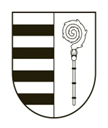 KRĀSLAVAS NOVADA PAŠVALDĪBADAGDAS PILSĒTAS PIRMSSKOLAS IZGLĪTĪBAS IESTĀDE SAULĪTEReģ.nr.4201900585Alejas ielā 15a, Dagdā, Krāslavas novadā, LV- 5674, tālr. 65652108, 22033859, e-pasts: pii.saulite@kraslava.lvIEKŠĒJIE NOTEIKUMIDagdā25.09.2023.                                                                     	                 Nr.2/23Kārtība, kādā izglītības iestādē uzturas izglītojamo vecāki un citas personasIzdoti saskaņā ar Izglītības likuma 36. panta trešo daļu un 55. panta 8. punktuKārtība nosaka Dagdas pilsētas pirmsskolas izglītības iestādes “Saulīte” (turpmāk – izglītības iestāde) izglītojamo vecāku, aizbildņu, citu pilnvaroto personu (turpmāk – vecāki) un nepiederošu personu uzturēšanās kārtību izglītības iestādē (turpmāk – kārtība).Kārtības mērķis ir nodrošināt izglītojamo drošību un izglītības iestādes darbības nepārtrauktību.Kārtības ikdienas nodrošināšanu īsteno izglītības iestādes administrācija.Ikviena persona, apmeklējot izglītības iestādi, ievēro darbinieku norādes, sabiedrībā pieņemtas uzvedības normas, izglītojamo, darbinieku un citu apmeklētāju likumīgās intereses un tiesības.Aizliegts traucēt mācību un audzināšanas procesu, ieiet grupas telpā pēc nodarbību sākuma un citos gadījumos, kas tieši saistīti ar izglītības procesa nodrošināšanu.Izglītojamo vecāki, aizbildņi, citi pilnvaroti ģimenes locekļi un draugi var apmeklēt izglītības iestādes izglītojošos, svinīgos u.c. ārpusnodarbību pasākumus, ja tas ir atļauts saskaņā ar izglītības iestādes vadības norādījumiem. Izglītojamā likumiskais pārstāvis paziņo vadībai par plānoto uzaicināmo personu skaitu, norādot informāciju par šo personu vārdu un uzvārdu, kā arī citu informāciju, kas nepieciešamas pēc izglītības iestādes vadības norādījuma.Par uzaicināto personu uzturēšanos izglītības iestāde atbild uzaicinātājs.Ja vecākiem vai citiem ģimenes locekļiem ir nepieciešamība satikt izglītojamo mācību norises laikā, vēršas pie administrācijas vai grupu pedagoga.Darbinieks, pie kura pieteicies apmeklētājs, informē par tikšanos administrāciju.Izglītojamo vecākus par šo kārtību informē grupu pedagogi. Vecāki ar kārtību var iepazīties izglītības iestādes mājaslapā vai pie ziņojumu stenda.Par nepiederošu personu tiek uzskatīta persona, kura nav izglītības iestādes izglītojamais, vecāks vai izglītības iestādes darbinieks.Nepiederoša persona, ienākot izglītības iestādes telpās, pieiet pie izglītības iestādes administrācijas un informē par ierašanās iemeslu. Administrācijas pienākums ir noskaidrot personas ierašanās mērķi.Izglītības iestādē aizliegts uzturēties nepiederošām personām, kuras ieradušās bez likumiska pamata. Par nepiederošas personas uzturēšanos izglītības iestādē ir atbildīga persona, pie kuras ir ieradies iepriekš pieteicies apmeklētājs.Valsts un pašvaldības iestāžu darbinieku ierašanās gadījumā izglītības iestādē administrācijas pienākums ir pieprasīt apmeklētājiem uzrādīt personas dienesta apliecību un pavadīt viņus pie izglītības iestādes vadības pārstāvja.Apmeklētājs atstāj izglītības iestādes telpas un teritoriju, ja darbinieka ieskatā nav likumiska pamata šeit atrasties.Gadījumā, ja nepiederošā persona neievēro kārtības noteikumus vai nepakļaujas izglītības iestādes darbinieku prasībām, tiek ziņots pašvaldības policijai.Iestādes vadītājai ir pienākums ar šiem noteikumiem iepazīstināt izglītības iestādes darbiniekus.Kārtība izvietojama apmeklētājiem pieejamā vietā.Iestādes vadītāja:	                           		     	        	     I.BaldiņaSASKAŅOTS:DPPA vadītāj___________________________________.____.2023.